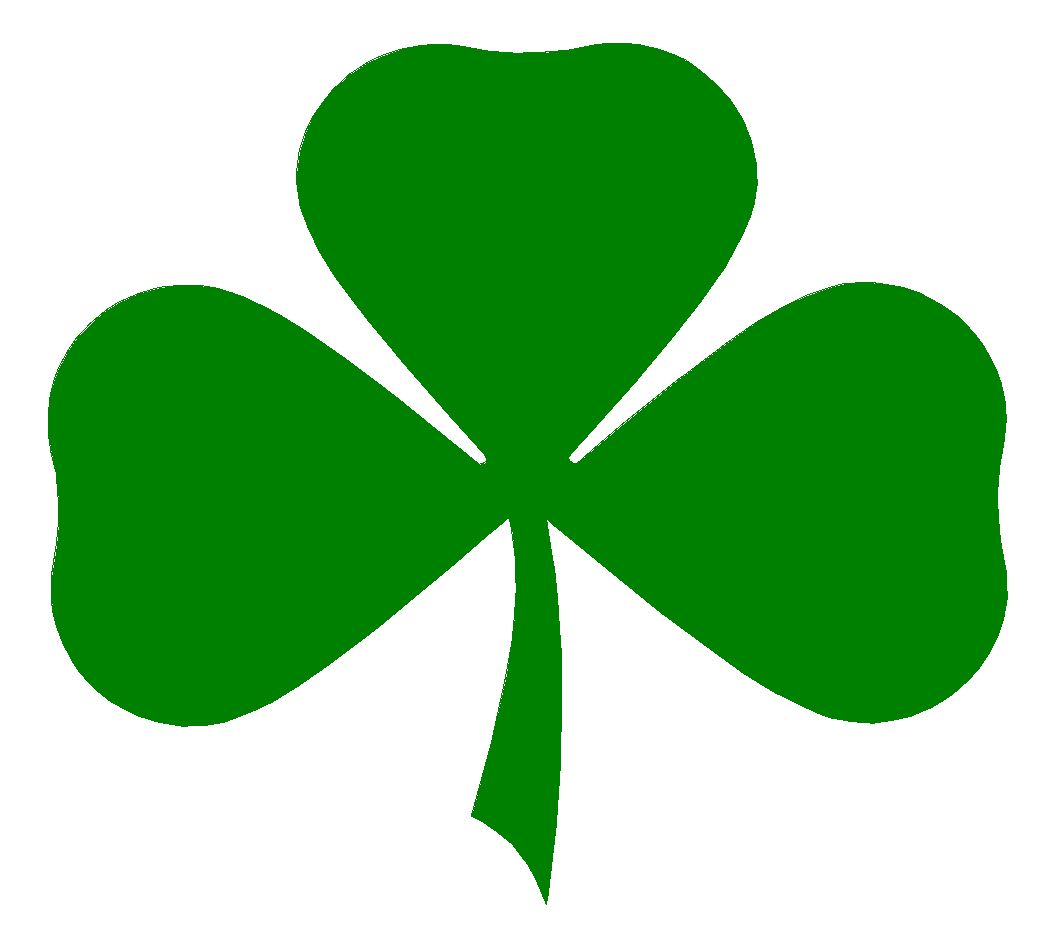 Our Lady of Victories Girls’ SchoolDear Parents, TO CELEBRATE ST. PATRICK’S DAY, WE ARE ABSOLUTELY DELIGHTED TO INVITE YOU TO OUR CÉILÍ IN THE SCHOOL HALL ON WEDNESDAY 16TH MARCH 202210.30am classes: Downstairs classes: Ms Farrell, Ms Holden, Ms Farrell-McCabe, Ms Callinan, Ms O Dea12.30pm classes: Upstairs classes: Ms Behan, Ms Mullins, Ms Cassidy, Ms Fleming, Ms GrehanWe anticipate the Céilí will last no more than an hour. If you have children in both Céilí you are more than welcome to wait in the Parents’ Room between each Céilí. We are very very limited in space so we would ask that wherever possible babies and pre-school children are left with a grandparent/minder for the hour. Mask wearing is no longer compulsory in schools, so it will be a personal choice as to whether you wear a mask or not. The hall will be fully ventilated and hand sanitiser will be available. This year we will not be charging at the door- instead we will have a donation box for the Irish Red Cross to assist in their efforts to support the Ukrainian population at this difficult time. We do not have the facility to accept contactless donations at the moment.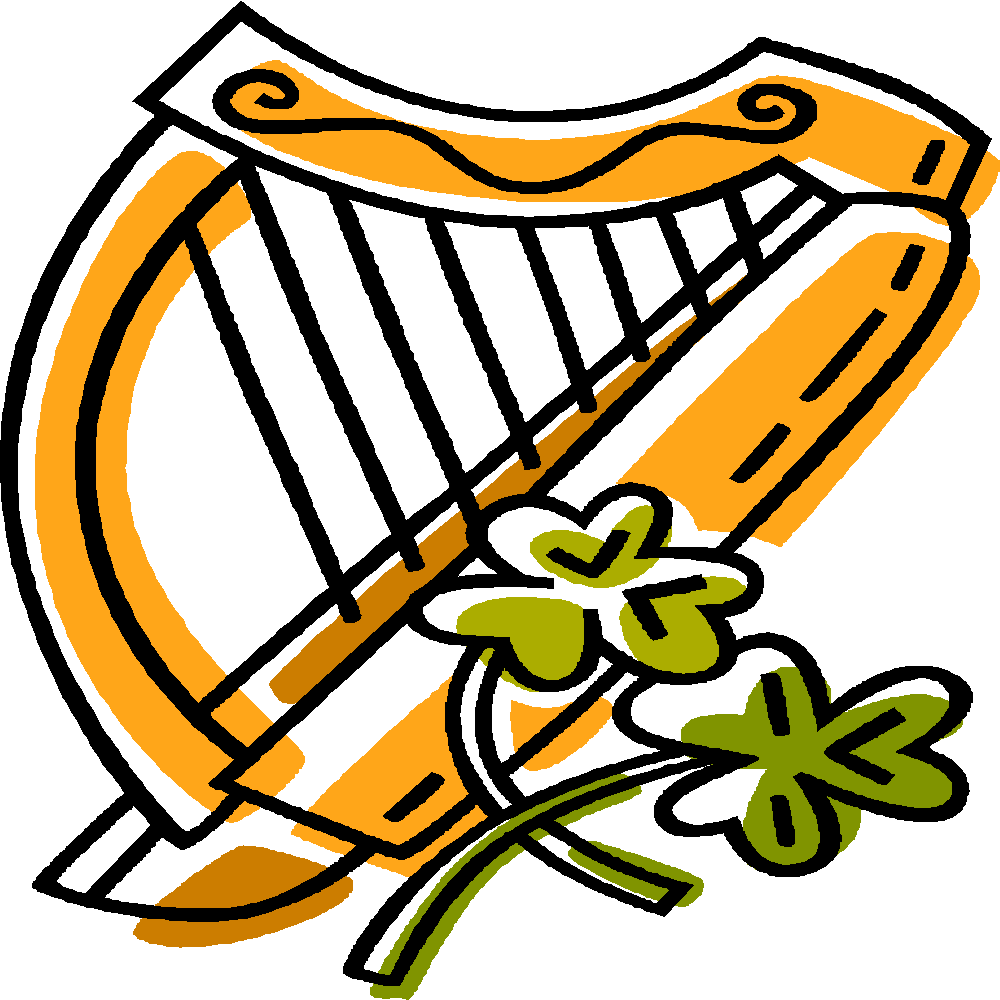 The girls are invited to wear green, white and orange on the day! We also have a football match after school that day, so 5th and 6th class girls involved will need to bring their gear to change into.Traditionally in the Girls’ school on the day of the Easter holidays the children are invited to bring in a ‘Best Dressed Egg’ or an ‘Easter Bonnet' they have decorated. This is something that you might like to engage with at home with your daughters- we have small prizes for the winners (that include no homework vouchers!).Important dates for your diary:Wednesday 16th March	Céilí (see times above)Thursday 17th March	School Closed- St. Patrick’s DayFriday 18th March	School Closed- Extra Bank HolidayFriday 8th April			Easter Bonnet Competition & 			Best Dressed Egg Competition			11.20am Easter HolidaysMonday 25th April		School re-opens at 8.40am‘Beannachtaí na Féile Pádraig daoibh go léir!Beidh spraoi agus spórt againn